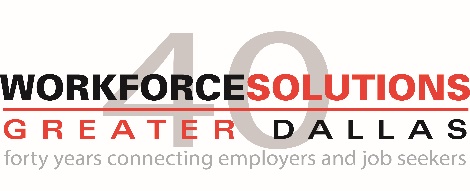 Workforce Solutions Greater Dallas invites public comments for the February 15th Board of Drectors meeting.    Organization:Date:Contact:Title:Public Comment: